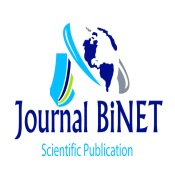 COVER LETTER FOR SUBMISSION OF MANUSCRIPTDate: Journal BiNET | Scientific PublicationsEmail: editor@journalbinet.com, submit@journalbinet.com Subject: MANUSCRIPT SUBMISSION FOR EVALUATIONTitle: (copy and paste here the title of the manuscript you want to submit)Keywords: (copy and paste here the keywords of the manuscript you want to submit)Name and Authors details: the address of all authors, as well as emails, phone and or fax number. Please, indicate the corresponding author with * in superscript.1.2.3.4.5.Dear EditorI, (name of the corresponding author), corresponding author of the manuscript, am enclosing herewith a manuscript entitled (copy and paste here the title of the manuscript you want to submit) for publication in Journal BiNET for possible evaluation. With the submission of this manuscript, I would like to undertake that:All authors of this research paper have directly participated in the planning, execution, or analysis of this study; read and approved the final version submitted;The contents of this manuscript have not been copyrighted or published previously; manuscript is not now under consideration for publication elsewhere;The contents of this manuscript will not be copyrighted, submitted, or published elsewhere, while acceptance by the Journal is under consideration;There are no directly related manuscripts or abstracts, published or unpublished, by any authors of this paper;My Institute’s (Put name of your institute here) representative is fully aware of this submission.Type of manuscript (Select one option with a cross in appropriate box)The research project was my (Select one option with a cross in appropriate box):For the Editors, I would like to disclose the following information about the project: (If any, please write here)Select the journal to publish article: Let editorial office select suitable journal for me Journal of Bioscience and Agriculture Research (JBAR) Journal of Science, Technology and Environment Informatics (JSTEI)International Journal of Business, Management and Social Research (IJBMSR)Journal of Molecular Studies and Medicine Research (JMSMR)Asian Journal of Crop, Soil Science and Plant Nutrition (AJCSP) Journal of Fisheries, Livestock and Veterinary Science (JFLVS)International Journal of Multidisciplinary Perspectives (IJMP)Journal of Advances in Genetics, Plant Breeding and Biotechnology (JAGPB) Asian Journal of Agronomy, Horticulture and OnFarm Research (AJAHR)International Journal of Forestry, Ecology and Environment (IJFEE)Bioscience and Bioengineering Communications (BBC)International Journal of Agricultural and Biological Sciences (IJABS)International Journal of Technology and Engineering Research (IJTER)…………………………………………………………………………………………(Signature of corresponding author on behalf of all authors)Research ArticleReview ArticleShort CommunicationTechnical/Method notes/Scientific lettersCase study/Survey paperAny other (specify type of manuscript)MSc thesis projectMPhil projectPhD projectGovt./University/Dept. projectAny other (Please specify)